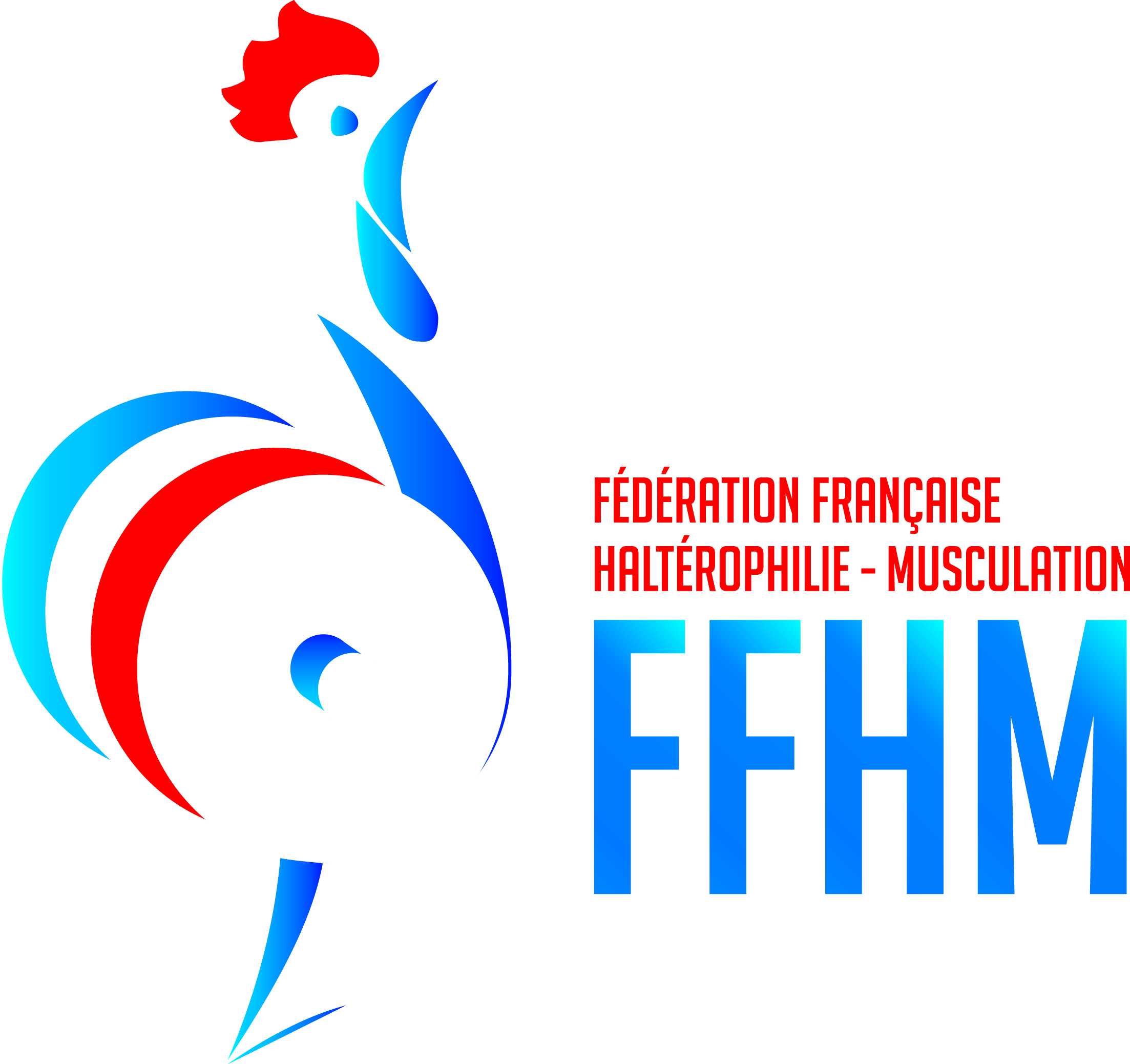 Bulletin de participationDocument à retourner avant le 21 mars 2017Par courrier à l’adresse ci-dessous, par courrier électronique à contact@ffhaltero.frou par télécopie au 01 55 09 14 29	Cochez la case correspondante PARTICIPE                  Mandat*		      Procuration**	(Président du club)                                  (pouvoir au sein du club)	  (à un autre club)Vérification des pouvoirs à partir de 9 H 30Madame, Monsieur ………………………………………………………………………………………………………………………………………
Président(e) de l’association : ……………………………………………………………………………… Code Postal : …………………Cochez la case correspondante Participera  (Président(e) de l’association) Donne mandat* (pouvoir) à Madame, Monsieur, ………………………………………………………………………………….	(licencié(e) de la même association) Donne procuration** au représentant de l’association	……………………………………………………………………………………………………………………………. Code Postal : …………………. Fait à							Le				Signature du Président : 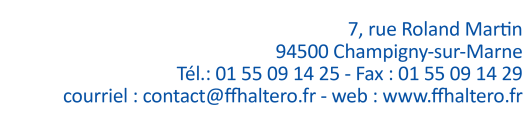 